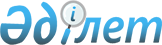 О внесении изменения в решение Железинского районного маслихата от 5 марта 2014 года № 176-5/25 "Об утверждении Правил оказания социальной помощи, установления размеров и определения перечня отдельных категорий нуждающихся граждан Железинского района"
					
			Утративший силу
			
			
		
					Решение маслихата Железинского района Павлодарской области от 18 июня 2015 года № 299-5/37. Зарегистрировано Департаментом юстиции Павлодарской области 09 июля 2015 года № 4583. Утратило силу решением маслихата Железинского района Павлодарской области от 13 августа 2018 года № 246/6 (вводится в действие со дня его первого официального опубликования)
      Сноска. Утратило силу решением маслихата Железинского района Павлодарской области от 13.08.2018 № 246/6 (вводится в действие со дня его первого официального опубликования).
      В соответствии с пунктом 2-3 статьи 6 Закона Республики Казахстан "О местном государственном управлении и самоуправлении в Республике Казахстан" от 23 января 2001 года, постановлением Правительства Республики Казахстан от 21 мая 2013 года № 504 "Об утверждении Типовых правил оказания социальной помощи, установления размеров и определения перечня отдельных категорий нуждающихся граждан", Железинский районный маслихат РЕШИЛ:
      1. Внести в решение Железинского районного маслихата от 5 марта 2014 года № 176-5/25 "Об утверждении Правил оказания социальной помощи, установления размеров и определения перечня отдельных категорий нуждающихся граждан Железинского района" (зарегистрировано в Реестре государственной регистрации нормативных правовых актов от 31 марта 2014 года за № 3746, опубликованное в районных газетах "Родные просторы", "Туған өлке" от 5 апреля 2014 года № 14) следующее изменение:
      в Правилах оказания социальной помощи, установления размеров и определения перечня отдельных категорий нуждающихся граждан в Железинском районе, утвержденных указанным решением:
      абзац третий подпункта 1) пункта 11 изложить в следующей редакции:
      "для категории, указанной в абзаце седьмом подпункта 10) пункта 9 настоящих Правил на развитие личного подворья в размере 58 месячных расчетных показателей, на приобретение кормов 29 месячных расчетных показателей (по факту приобретения сельскохозяйственных животных) на основании заявления в уполномоченный орган с приложением документов, указанных в пункте 15 настоящих Правил".
      2. Контроль за исполнением данного решения возложить на постоянную комиссию социально-экономического развития и бюджета Железинского районного маслихата.
      3. Настоящее решение вводится в действие по истечении десяти календарных дней после дня его первого официального опубликования.
					© 2012. РГП на ПХВ «Институт законодательства и правовой информации Республики Казахстан» Министерства юстиции Республики Казахстан
				
      Председатель сессии

      районного маслихата

О. Джумалинов

      Секретарь районного маслихата

В. Крутиков
